Государственное казенное общеобразовательное учреждение"Средняя общеобразовательная школа-детский сад № 1 с.п.Кантышево»ПОЛОЖЕНИЕо текущей  и промежуточной  аттестации  обучающихся  1 – 11 классов1.  Общие  положения1.1.  Настоящее  Положение  разработано  на основе  положений   Федерального  закона от 29.12.2012 г. №  273-ФЗ "Об образовании  в Российской Федерации", Приказа  Министерства  образования  и  науки РФ  от  17.02.2010 №  1897 "Об  утверждении   федерального   государственного    образовательного    стандарта   основного   общего  образования",   Приказа   Министерства    образования   и  науки  РФ  от 17.05.2012  № 413  "Об   утверждении   федерального  государственного  образовательного  стандарта  среднего   (полного) общего  образования".1.2. Настоящее  положение  утверждается  директором школы,  рассматривается  на Педагогическом совете  школы.1.3. Целями  текущей и  промежуточной    аттестации  является:установление  фактического уровня  теоретических  знаний  по предметам обязательного  компонента учебного плана, их   практических  умений и навыков;соответствие этого  уровня  с требованиями  ФГОС и ГОС;контроль   выполнения    учебных  программ в соответствии с календарно-тематическим  планированием;обеспечение   социальной  защиты  обучающихся, соблюдение  их прав и свобод в части  регламентации  учебной  загруженности в соответствии  с санитарными  правилами и нормами,   уважения их личности  и человеческого  достоинства.1.4. Текущая  аттестация  учащихся  включает  в себя  поурочное, почетвертное  и полугодовое оценивание  результатов  их учебы.1.5.  Промежуточная (годовая) аттестация   представляет    собой  тестирования, зачеты,  собеседования и контрольные   работы, которые    проводятся    по итогам учебного    года.Промежуточная  аттестация   проводится:в 2-9 классах - по четвертям;в 10-11  классах - по полугодиям.2.  Нормативные   основания  организации   промежуточной  аттестации2.1.  К компетенции  образовательной  организации    в   установленной   сфере  деятельности  относится  "осуществление   текущего контроля  успеваемости  и  промежуточной  аттестации  обучающихся,  установление  их  форм, периодичности и порядка проведения" (Федеральный  закон  от 29.12.2012 № 273-ФЗ  "Об  образовании в  Российской   Федерации, статья  28);2.2.  Освоение  образовательной  программы (за исключением  образовательной  программы дошкольного   образования), в том  числе  отдельной  части или всего объема  учебного предмета, курса, дисциплины (модуля) образовательной  программы, сопровождается  промежуточной  аттестацией  обучающихся, проводимой  в формах, определенных  учебным  планом, и в порядке, установленном   образовательной  организацией (Федеральный  закон  от 29.12.2012 № 273-ФЗ  "Об  образовании в  Российской   Федерации, статья  58);2.3.  Результаты   промежуточной аттестации  обучающихся  отражают  динамику  их  индивидуальных  образовательных  достижений в соответствии    с  планируемыми  результатами освоения  основной   образовательной   программы (Приказ Министерства  образования  и  науки   РФ  от  17.12.2010  №   1897 "Об  утверждении  федерального  государственного    стандарта   основного   общего  образования");2.4.   Образовательная  организация   обеспечивает   мониторинг  индивидуальных  образовательных  достижений, в  том числе  и  для  детей, выбравших  форму семейного  образования.  Обучение  в форме  семейного  образования  и самообразования    осуществляется  с правом последующего  прохождения  промежуточной   и  государственного   итоговой   аттестации  в организациях, осуществляющих образовательную деятельность (Федеральный  закон  от 29.12.2012 № 273-ФЗ  "Об  образовании в  Российской   Федерации, статья  17).3. Задачи   текущей и промежуточной аттестации учащихся3.1.  Провести  достоверное   оценивание  знаний  обучающихся  на определенном  этапе  обучения  по  образовательным  программам;3.2.  По итогам  контроля  знаний  обучающихся    провести своевременную  корректировку в содержании программ  обучения,  формах  и методах  обучения, избранных  учителем;3.3.  Определить  перспективы  индивидуальной работы   с  обучающимися;3.4.  Получить объективную  информацию  об уровне   и качестве  усвоения  знаний   обучающимися;3.5. На основании    результатов    итогового   контроля  получить  информацию  для  подготовки   решения  педагогического   совета  школы  о переводе  обучающихся  в следующий класс.4.   Текущая  аттестация  учащихся4.1.  Текущей аттестации  подлежат   учащиеся  2 - 11-х   классов;4.2.  Текущая  аттестация  учащихся   1-х классов   в течение учебного  года осуществляется  качественно (без   фиксации  их  достижений в классных  журналах в виде отметок по пятибалльной  шкале) на основе  диагностики  развития  проводимой  в сентябре,  в  декабре, в мае  учебного  года.4.3. Форму  текущей  аттестации  определяет  учитель  с учетом   контингента  обучающихся,  содержания  учебного   материала  и используемых  им  образовательных  технологий. Избранная   форма  текущей   аттестации  сообщается  учителем  администрации  школы одновременно  с  представлением  календарно-тематического  планирования  прохождения  программы  заместителю   директора  школы  по  учебной  работе.4.4.  Письменные  самостоятельные, контрольные  и  другие   виды  работ  учащихся  оцениваются  по 5-балльной  системе.  Отметка  за выполненную  письменную  работу  заносится  в  классный  журнал к следующему уроку, за исключением:отметки  за творческие  работы по русскому языку и литературе в  5-9-х  классах - не позже,  чем  через  семь дней  после  их проведения;отметки  за сочинение   в 10-11-х   классах  по  русскому языку  и  литературе  - не более   чем через  14  дней.При  проведении  работы  повторно  после ее  анализа  отметка выставляется  в журнал  рядом  с  предыдущей.4.5.   Письменные самостоятельные,  фронтальные, групповые  и тому подобные  работы  учащихся   обучающего  характера после  обязательного  анализа  оценивания  не  требуют  обязательного  переноса  отметок в классный  журнал.4.6.  Учащиеся,   обучающиеся  по  индивидуальным  учебным   планам,   аттестуются   по всем   предметам,  включенным   в учебный план. Отметки   фиксируются  в специальном журнале индивидуальных  занятий, в классный   журнал  переносятся  только  отметки  промежуточной  аттестации  за четверти, полугодия, год и итоговые  отметки.4.7.  Учащиеся, временно  обучающиеся в санаторных  школах,   реабилитационных  общеобразовательных  учреждениях, аттестуются на основе   итогов их  аттестации  в  этих  учебных  заведениях.4.8. Учащиеся, пропустившие по не зависящим от них  обстоятельствам (болезнь, оздоровление в санаторных  учреждениях, спортивные   соревнования, сборы,  стихийные    бедствия  и  катастрофы природного и техногенного   характера) более двух третьих  учебного   времени, не аттестуются.  Вопрос  об аттестации  таких   учащихся  решается  в  индивидуальном  порядке директором  школы, заместителем директора по   учебно-воспитательной работе по согласованию  с  родителями (законными  представителями) учащегося. Отметка  может  быть   выставлена после успешного подтверждения усвоения учебного материала.4.9. Результаты  обучения  оцениваются   по пятибалльной   системе.  При  выставлении отметки   учитываются  следующие качественные   показатели  знаний:глубина (соответствие  изученным    теоретическим  обобщениям);осознанность (соответствие   требуемым  в программе  умениям  применять полученную  информацию);полнота (соответствие  объему  программы   и информации  учебника).  При оценке  учитываются  число и  характер   ошибок (существенные  и  несущественные). 4.9.1.  По курсу ОРКСЭ  вводится  безотметочное  обучение.  Объектом  оценивания   по данному  курсу  становится  нравственная  и  культурологическая   компетентность  ученика, рассматриваемые  как  универсальная  способность человека понимать  значение  нравственных   норм, правил  морали, веры  и  религии в жизни человека, семьи, общества, воспитание  потребности  к духовному  развитию,   которая   проводится  в виде  проведения   систематизированных   упражнений  и  тестовых  заданий  разных  типов. По окончанию изучения курса в сводной ведомости журнала и личном деле обучающегося делается запись «изучен».4.10. Отметка  учащихся  выставляется  на основе   результатов  письменных  работ  и устных  ответов  учащихся  и с учетом  их  фактических  знаний, умений  и  навыков, с учетом  преобладающей роли  письменных  работ.4.11.При выставлении  отметки  за четверть, полугодие, год  учитель  должен  руководствоваться  следующим:отметки  за контрольные  работы,  за работы  по обобщению  материала  являются  приоритетными;неудовлетворительные  отметки  при итоговой  аттестации  не   учитываются  при условии,  если учащийся  сдал  задолженность   по этой  теме;основанием  для  аттестации  учащихся   является  наличие   не менее: - трех  отметок  при нагрузке  1 час в неделю;- пяти отметок   при нагрузке  2 часа  в неделю;- шести  отметок  при нагрузке  3 и более часов  в неделю.4.12. Оценка личностных, метапредметных  и предметных результатов (при условии осуществления образовательной деятельности по ФГОС). Оценка  личностных  результатов.- Методом  оценки личностных  результатов  учащихся, используемым  в  образовательной программе, является  оценка   личностного прогресса ученика с помощью портфолио, способствующего  формированию  у   учащихся  культуры  мышления, логики, умений  анализировать, обобщать, систематизировать, классифицировать. - Личностные    результаты  выпускника  на ступени  начального  общего образования  в полном соответствии   с  требованиями ФГОС   не подлежат   итоговой  оценке, так как оценка    личностных   результатов   учащихся  отражает эффективность воспитательной   и  образовательной    деятельности  школы.Оценка   метапредметных  результатов.-  Предполагает  оценку универсальных  учебных  действий  учащихся (регулятивных, коммуникативных, познавательных), то есть  таких умственных    действий  обучающихся,   которые   направлены    на анализ  своей  познавательной  деятельности  и управление ею. Оценка метапредметных    результатов    проводится  в ходе таких процедур, как решение задач творческого  и поискового  характера,  учебное  проектирование, итоговые  проверочные  работы,     комплексные  работы на межпредметной основе, мониторинг сформированности основных  учебных умений.Оценка   достижения  предметных  результатов  ведется  как в ходе  текущего и промежуточного  оценивания, так и в ходе  выполнения  итоговых  проверочных  работ.5.  Промежуточная  (годовая)  аттестация учащихся5.1.  В целях  обеспечения  выполнения  педагогами  и  обучающимися  образовательных программ,   повышения  их ответственности  за качество  образования  в переводных классах всех ступеней обучения   проводится  промежуточная  аттестация  обучающихся.5.2.  Промежуточная  аттестация  может  проводиться  по всем предметам, начиная  со   2-го класса. Формы  проведения  промежуточной  аттестации:  зачет,   собеседование,   защита  реферата, защита творческой    работы, тестирование, итоговая  контрольная  работа  и другие.5.3. Во 2-11-х   классах  всех уровней  выставляются  годовые  отметки.  Годовая  отметка по предмету   выставляется  обучающемуся,   имеющему  не  менее  2-х четвертных  отметок в 2-9  классах  или  2-х полугодовых   отметок в 10-11-х классах.5.4.  В соответствии с Федеральным  законом "Об  образовании" №  273-ФЗ  академической  задолженностью   признаются  неудовлетворительные  результаты  промежуточной   аттестации при отсутствии  уважительных  причин (ч. 2 ст.  58). При  наличии  академической  задолженности   обучающиеся  переводятся  в  следующий  класс условно (ч. 8 ст. 58 Федерального закона   № 273-ФЗ).  Целью  перевода  является  предоставление  обучающимся  возможности  продолжать  обучение и  одновременно  ликвидировать  появившуюся  задолженность.Повторная  промежуточная  аттестация  проводится  в сроки, определяемые  школой, в  пределах одного года  с момента образования   академической  задолженности. Обучающийся, имеющий академическую задолженность, вправе пройти промежуточную аттестацию по соответствующему учебному предмету не более двух раз в сроки, определяемые организацией. Для проведения промежуточной аттестации во второй раз образовательной организацией создается комиссия. Приоритетной   обязанностью  родителей (законных  представителей) несовершеннолетних  обучающихся  является  обеспечение   получения  детьми  общего образования  (п.1  ч. 4 ст.   44 Федерального  закона № 273-ФЗ).Таким образом,  родители (законные  представители) учащегося,  имеющего академическую  задолженность, в первую очередь должны  обеспечить  возможность   снова  пройти  промежуточную  аттестацию  (ликвидировать  задолженность), и лишь в случае  отрицательных  результатов  этой  аттестации  могут   выбрать  вариант  оставления  на повторное  обучение.5.5.  Тексты  для  проведения   контрольных работ, тестирования, темы  и вопросы  для  зачетов, собеседования разрабатываются  учителем в соответствии  с ФГОС и ГОС.5.6.   Четвертные, полугодовые, годовые  отметки  выставляются  за 3 дня  до педагогического  совета. Классные  руководители  обязаны  донести  до сведения  учащихся и   их родителей  итоги аттестации и  решение  педагогического  совета  школы  о  переводе  учащегося, а в случае  неудовлетворительных  результатов  учебного года - в письменном виде под роспись  родителей  с указанием даты ознакомления.5.7. В случае  несогласия  учащихся и  их  родителей  с выставленной  итоговой  оценкой  по предмету она  может быть  пересмотрена. Для  пересмотра  на основании  письменного  заявления  родителей  приказом  по школе  создается  комиссия из трех человек, которая  в  форме собеседования  в присутствии  родителей учащегося  определяет  соответствие  выставленной  отметки по предмету, фактическому  уровню его знаний. Решение комиссии  оформляется  протоколом  и является  окончательным. Протокол  хранится  в личном  деле  учащегося.5.8.  Итоговая  отметка  по учебному  предмету, выставляется  учителем  на основе  отметок  за  учебный год.5.9. Учащиеся, обучающиеся по индивидуальному учебному  плану, аттестуются  по всем предметам,  включенным  в этот план.6. Итоговая  аттестация6.1.  Освоение  общеобразовательных программ основного  общего и   среднего  общего  образования  завершается  обязательной  государственной   итоговой  аттестацией  обучающихся.6.2. Государственная итоговая  аттестация обучающихся, освоивших общеобразовательные  программы среднего общего  образования, проводится  в  форме  единого государственного  экзамена. 7.   Перевод  учащихся7.1.  Согласно  специальным  правилам   ч. 9 ст. 58  Федерального  закона  № 273-ФЗ обучающиеся  по программам общего образования, не ликвидировавшие  в установленные  сроки академической  задолженности с момента ее  образования, по усмотрению их родителей (законных  представителей) оставляются  на повторное  обучение, переводятся  на  обучение  по адаптированным  образовательным  программам в соответствии  с  рекомендациями психолого-медико-педагогической  комиссии либо на обучение  по индивидуальному  учебному  плану7.2. Обучающиеся 1-х классов, не  освоившие в полном  объеме  содержание  учебных   программ,   на повторный  курс  обучения  не оставляются.7.3. Обучающиеся  на уровне начального    общего, основного общего  и среднего   общего образования, имеющие   по итогам учебного  года  академическую  задолженность по одному предмету, переводятся  в  следующий  класс условно. Обучающиеся  обязаны  ликвидировать    академическую  задолженность  в течение   учебного  года, школа обязана  создать  условия  обучающимся  для  ликвидации  этой  задолженности и обеспечить  контроль   за своевременностью ее ликвидации.«ПРИНЯТО» решением Педагогического Совета 
ГКОУ СОШ-ДС № 1с.п. Кантышево                протокол № 2от «28» августа 2015г.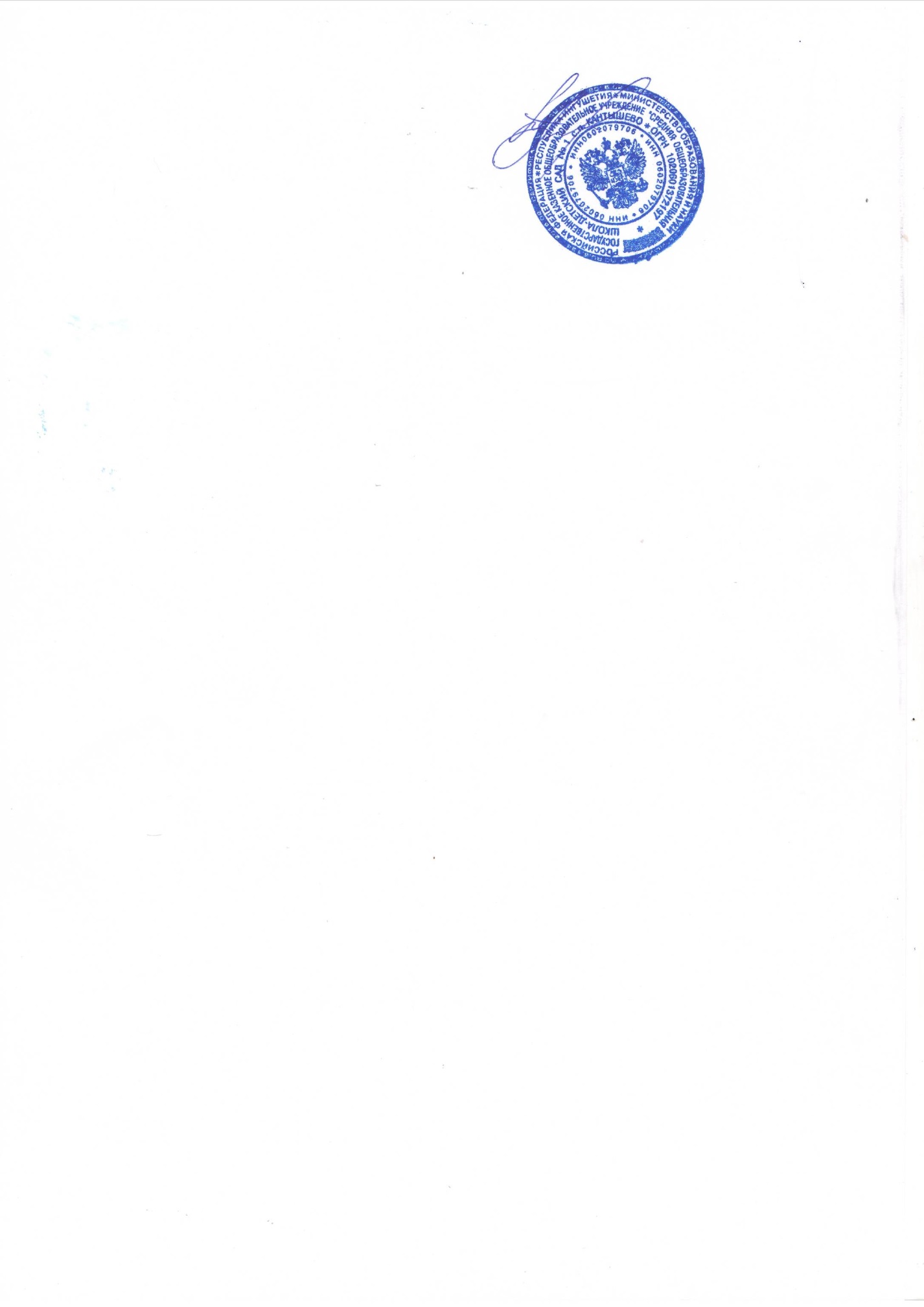 «УТВЕРЖДАЮ»Директор ГКОУ СОШ-ДС №1_______М.Х.ПлиеваПриказ №57-д от «28» августа 2015 г.